Streckenbilder CP 4 - FP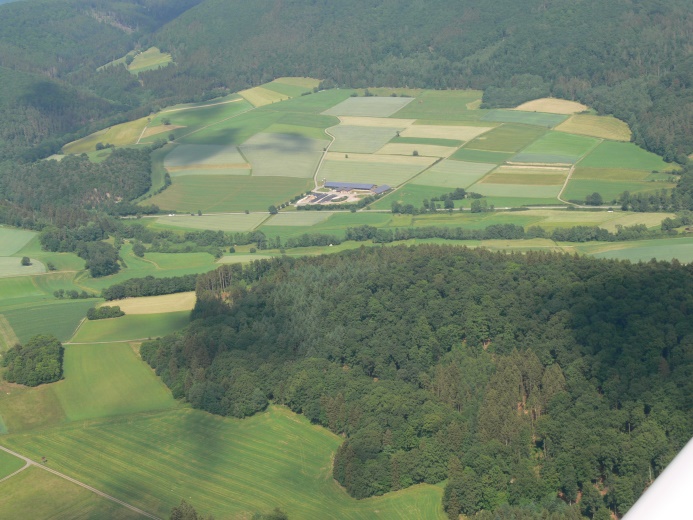 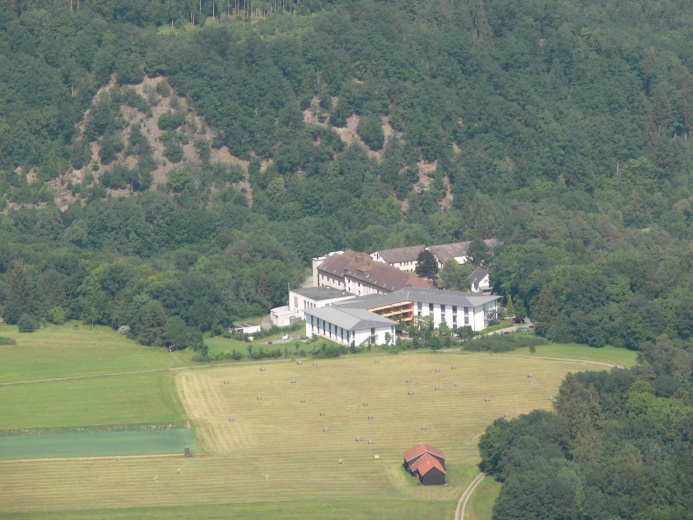 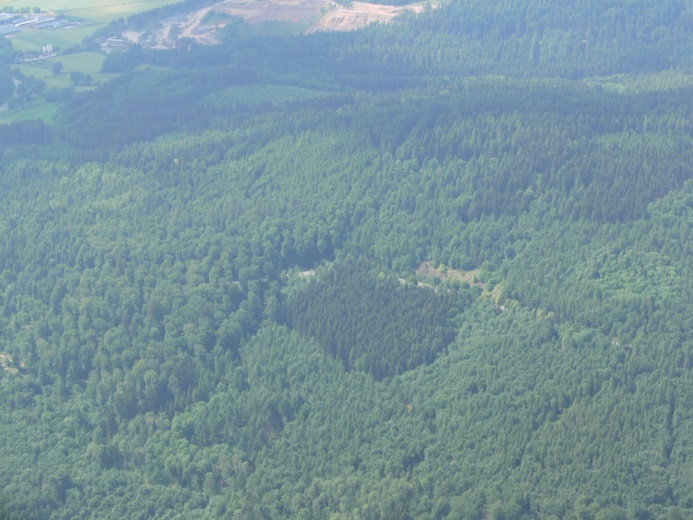 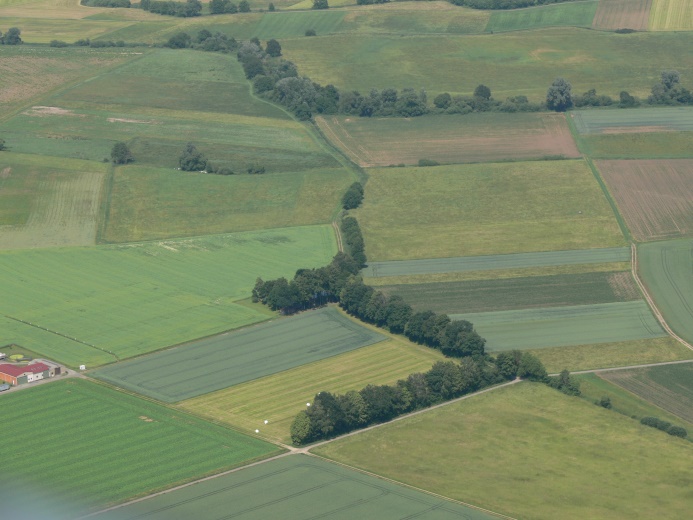 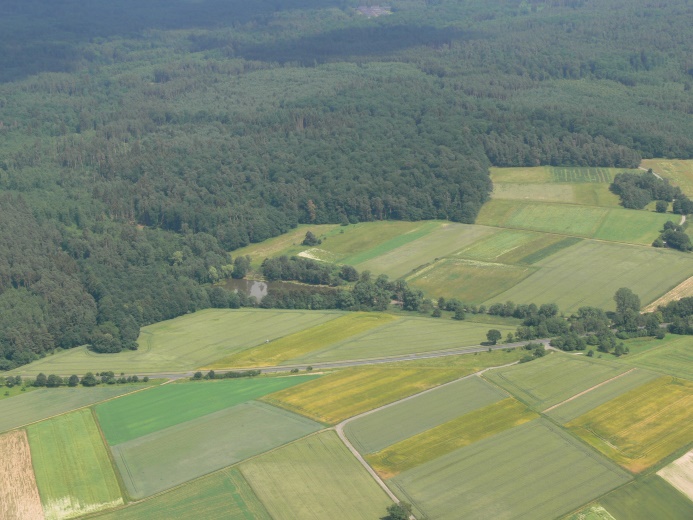 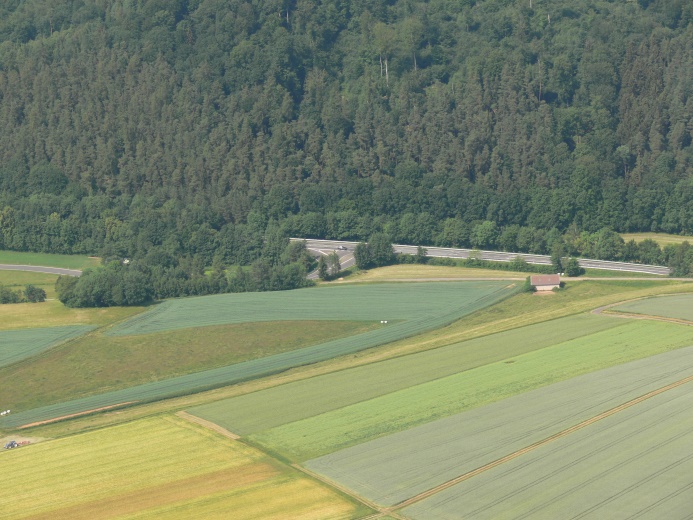 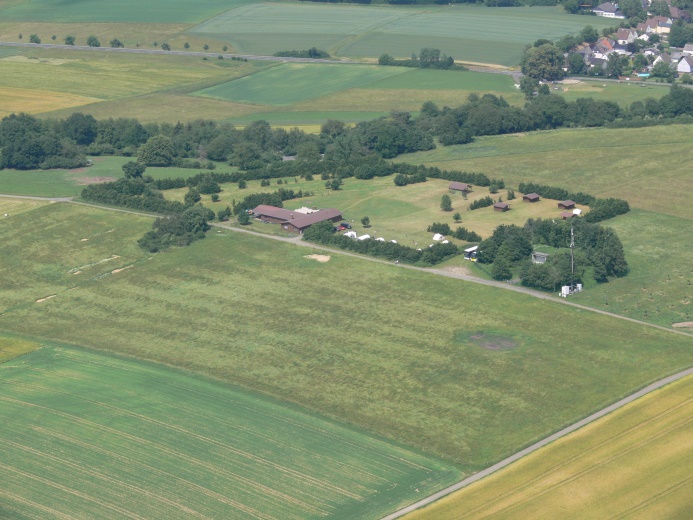 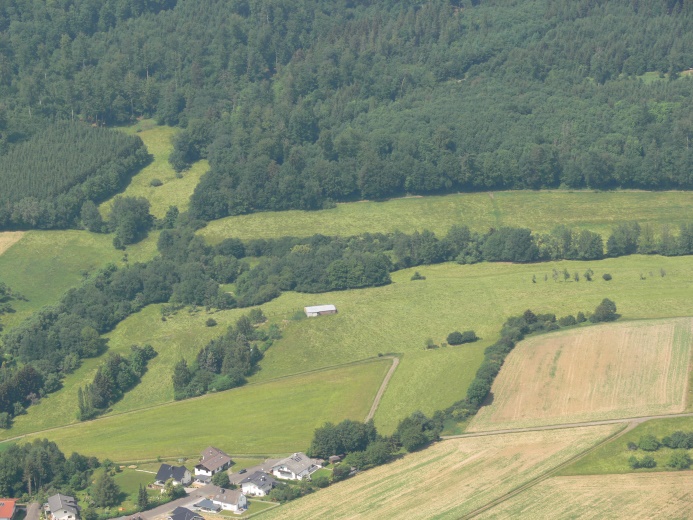 